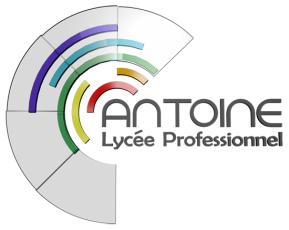 Préparation accueil semaine ERASMUSEchange avec nos hôtes BelgesJeudi 14 février 2019 – 15h30 17h30 – salle 304+ 1 reporter photos/vidéos : Lucie DAVALSéverine DUMONT et Carole BOURDELOIEGroupe 1Bonnie CORDUGUETAnthony RAVATPrésentation actions extérieures :* Forum de Longvic* Vœux OPAD* Repas des Aînés* Plastrons PNGroupe 2 : 1 en anglais et 1 en françaisLéon BERNIGAUDGabriel RANDONNETPrésentation Epreuve E32 fiche descriptive PFMPGroupe 3Baptiste ANDREEtienne LEQUINValentin ROBLOTPrésentation livret de PFMP +Grilles d’évaluationGroupe 4Carole BOURDELOIESéverine DUMONTPrésentation dossier CCF en 1ère pour certification intermédiairePrésentation dossier CCF en Tle (et CCF en langues)Groupe 5Céline DESTRECaroline GAGNEUXEva TOURRIERPrésentation manuels OICSPrésentation épreuve (modalités + horaire + coef.)Présentation évaluation sujets examenGroupe 6Tristan CHRISTOPHERayane ROTYPrésentation manuels Eco/droitPrésentation épreuve (modalités  + horaire + coef.)Présentation évaluations sujets examenGroupe 7Léon BERNIAUDLucas LASCOMBEGabriel RANDONNETPrésentation activités en AP : prépa concoursTests psycho + démo QI.com Manuels prépa concours : gardien de la paix, toutes fonctions publiques, GAVGroupe 8Julien LIBEAUErwann OLLIVAUXPrésentation opération  sécurité routière + films :Selfie mortelEncore 1Pourquoi ?Groupe 9Céline DESTRECaroline GAGNEUXEva TOURRIERPrésentation opération JPO avec diaporama + dépliant SECU BACGroupe 10Yoann BADEYMaxime BAILLYNolane LETEFlorentin SIXDENIERPrésentation SST avec diapoMise en situation sur malaise